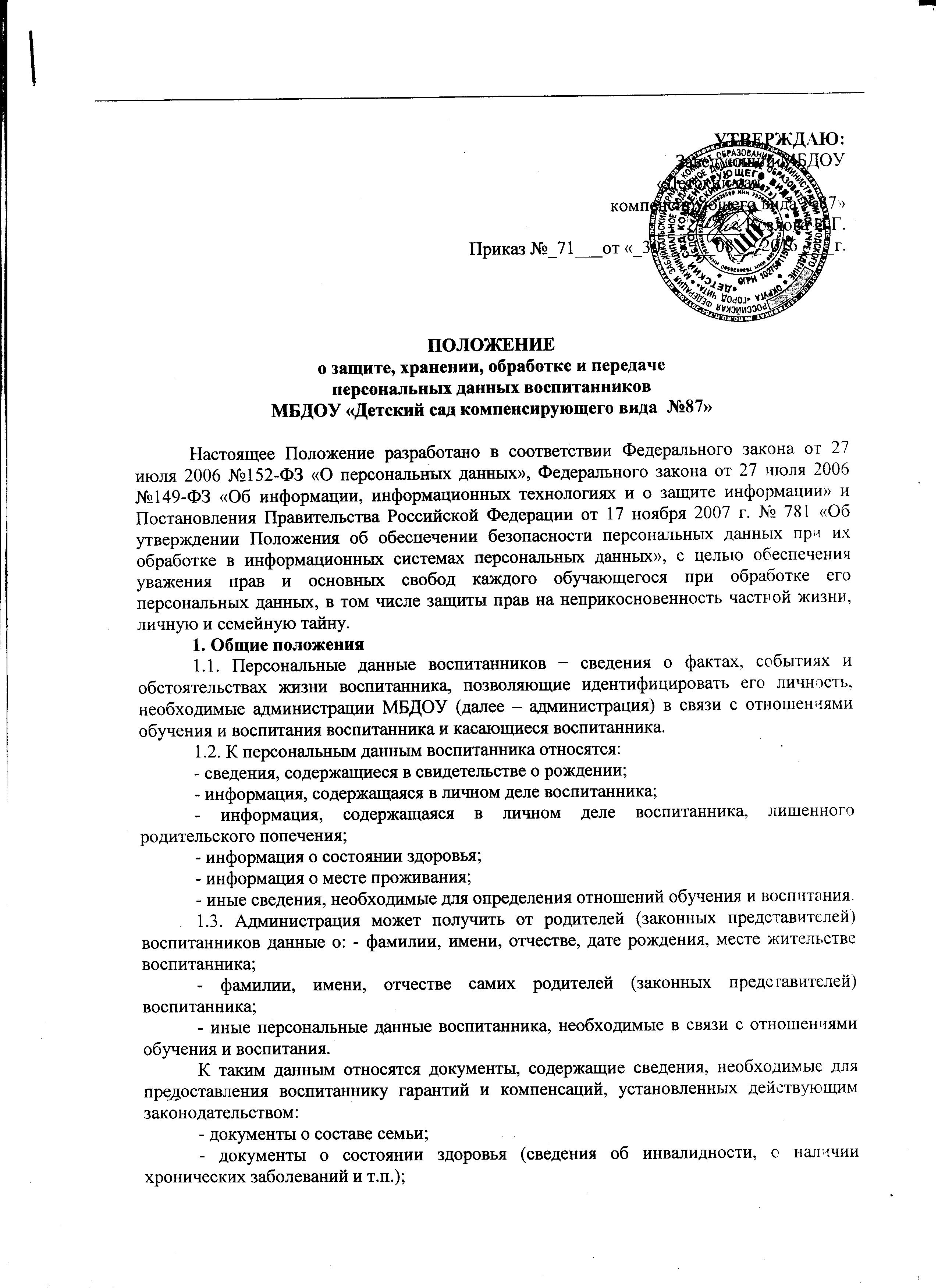 - документы, подтверждающие право на дополнительные гарантии и компенсации по определенным основаниям, предусмотренным законодательством (родители-инвалиды, неполная семья, ребенок-сирота и т.п.). В случаях, когда администрация может получить необходимые персональные данные воспитанника только у третьего лица, администрация должна уведомить об этом одного из родителей (законного представителя) заранее и получить от него письменное согласие. 1.4. Администрация обязана сообщить одному из родителей (законному представителю) о целях, способах и источниках получения персональных данных, а также о характере подлежащих получению персональных данных и возможных последствиях отказа одного из родителей (законного представителя) предоставить те или иные данные о воспитаннике. 1.5. Персональные данные воспитанника являются конфиденциальной информацией и не могут быть использованы администрацией или любым иным лицом в личных целях. 1.6. При определении объема и содержания персональных данных воспитанника администрация руководствуется Конституцией Российской Федерации, федеральными законами и настоящим Положением. 2. Получение, хранение, обработка и передача  персональных данных воспитанника 2.1. Способы получения персональных данных воспитанников: - ксерокопирование оригиналов документов; - внесение сведений в учетные формы на бумажных и (или) электронных носителях; - получение оригиналов необходимых документов. 2.2. Обработка персональных данных воспитанника осуществляется для обеспечения соблюдения законов и иных нормативных правовых актов в целях воспитания и обучения воспитанника, обеспечения его личной безопасности, контроля качества образования, пользования льготами, предусмотренными законодательством Российской Федерации и локальными актами администрации. 2.3. Право доступа к персональным данным воспитанника имеют: - заведующий МБДОУ; - главный бухгалтер; - бухгалтер; - заместитель заведующей по ВМР; - педагоги (только к персональным данным воспитанников своей группы); - медицинская сестра; - делопроизводитель. 2.4. Заведующий МБДОУ осуществляет прием воспитанников в дошкольное образовательное учреждение. Заведующий МБДОУ может передавать персональные данные воспитанника третьим лицам, только если это необходимо в целях предупреждения угрозы жизни и здоровья воспитанника, а также в случаях, установленных федеральными законами. 2.5. Заведующий:  - принимает или оформляет вновь личное дело воспитанника и вносит в него необходимые данные; - предоставляет свободный доступ родителям (законным представителям) к персональным данным воспитанника на основании письменного заявления. К заявлению прилагается: - родителем: копия документа, удостоверяющего личность; - законным представителем: копия удостоверения опекуна (попечителя). Не имеет права получать информацию о воспитаннике родитель, лишенный или ограниченный в родительских правах на основании вступившего в законную силу постановления суда. 2.6. При передаче персональных данных воспитанника работники, указанные в п.2.2 обязаны: - предупредить лиц, получающих данную информацию, о том, что эти данные могут быть использованы лишь в целях, для которых они сообщены; - потребовать от этих лиц письменное подтверждение соблюдения этого условия. 2.7. Иные права, обязанности, действия работников, в трудовые обязанности которых входит обработка персональных данных воспитанника, определяются должностными инструкциями. 3. Обязанности работников администрации,  имеющих доступ к персональным данным воспитанника,  по их хранению и защите 3.1. Работники администрации, имеющие доступ к персональным данным воспитанника, обязаны: 3.1.1. не сообщать персональные данные воспитанника третьей стороне без письменного согласия одного из родителей (законного представителя), кроме случаев, когда в соответствии с федеральными законами такого согласия не требуется; 3.1.2. использовать персональные данные воспитанника, полученные только от родителей (законных представителей) и с их письменного согласия; 3.1.3. обеспечить защиту персональных данных воспитанника от их неправомерного использования или утраты, в порядке, установленном законодательством Российской Федерации; 3.1.4. ознакомить родителя (родителей) или законного представителя с настоящим Положением и их правами и обязанностями в области защиты персональных данных, под роспись; 3.1.5. соблюдать требование конфиденциальности персональных данных воспитанника; 3.1.6. исключать или исправлять по письменному требованию одного из родителей (законного представителя) воспитанника его недостоверные или неполные персональные данные, а также данные, обработанные с нарушением требований законодательства; 3.1.7. ограничивать персональные данные воспитанника при передаче уполномоченным работникам правоохранительных органов, работникам органов опеки и попечительства только той информацией, которая необходима для выполнения указанными лицами их функций; 3.1.8. запрашивать информацию о состоянии здоровья воспитанника только у родителей (законных представителей); 3.1.9. предоставить по требованию одного из родителей (законного представителя) воспитанника полную информацию о его персональных данных и обработке этих данных. 3.2. Лица, имеющие доступ к персональным данным воспитанника, не вправе: 3.2.1. получать и обрабатывать персональные данные воспитанника о его религиозных и иных убеждениях, семейной и личной жизни; 3.2.2. предоставлять персональные данные воспитанника в коммерческих целях. 3.3. При принятии решений, затрагивающих интересы воспитанника, администрации запрещается основываться на персональных данных, полученных исключительно в результате их автоматизированной обработки или электронного получения. 4. Права и обязанности родителя (законного представителя) 4.1. В целях обеспечения защиты персональных данных, хранящихся у администрации, родитель (законный представитель) имеют право на: 4.1.1. требование об исключении или исправлении неверных или неполных персональных данных, а также данных, обработанных с нарушением требований законодательства. При отказе администрации исключить или исправить персональные данные воспитанника родитель (законный представитель) имеет право заявить в письменной форме администрации о своем несогласии с соответствующим обоснованием такого несогласия. Персональные данные оценочного характера родитель (законный представитель) имеет право дополнить заявлением, выражающим его собственную точку зрения; 4.1.2. требование об извещении администрацией всех лиц, которым ранее были сообщены неверные или неполные персональные данные воспитанника, обо всех произведенных в них исключениях, исправлениях или дополнениях; 4.1.3. обжалование в суд любых неправомерных действий или бездействия администрации при обработке и защите персональных данных воспитанника; 4.1.4. возмещение убытков и (или) компенсацию морального вреда в судебном порядке. 4.2. Родитель (законный представитель) обязан сообщать администрации сведения, которые могут повлиять на принимаемые администрацией решения в отношении воспитанника. 5. Хранение персональных данных воспитанников Местом хранения персональных данных воспитанников определить кабинет заведующего, бухгалтерию. 6. Ответственность администрации и ее сотрудников 6.1. Защита прав воспитанников, установленных законодательством Российской Федерации и настоящим Положением, осуществляется судом в целях пресечения неправомерного использования персональных данных обучающегося, восстановления нарушенных прав и возмещения причиненного ущерба, в том числе морального вреда. 6.2. Лица, виновные в нарушении норм, регулирующих получение, обработку и защиту персональных данных воспитанника, привлекаются к дисциплинарной и материальной ответственности, а также привлекаются к гражданско-правовой, административной и уголовной ответственности в порядке, установленном федеральными законами.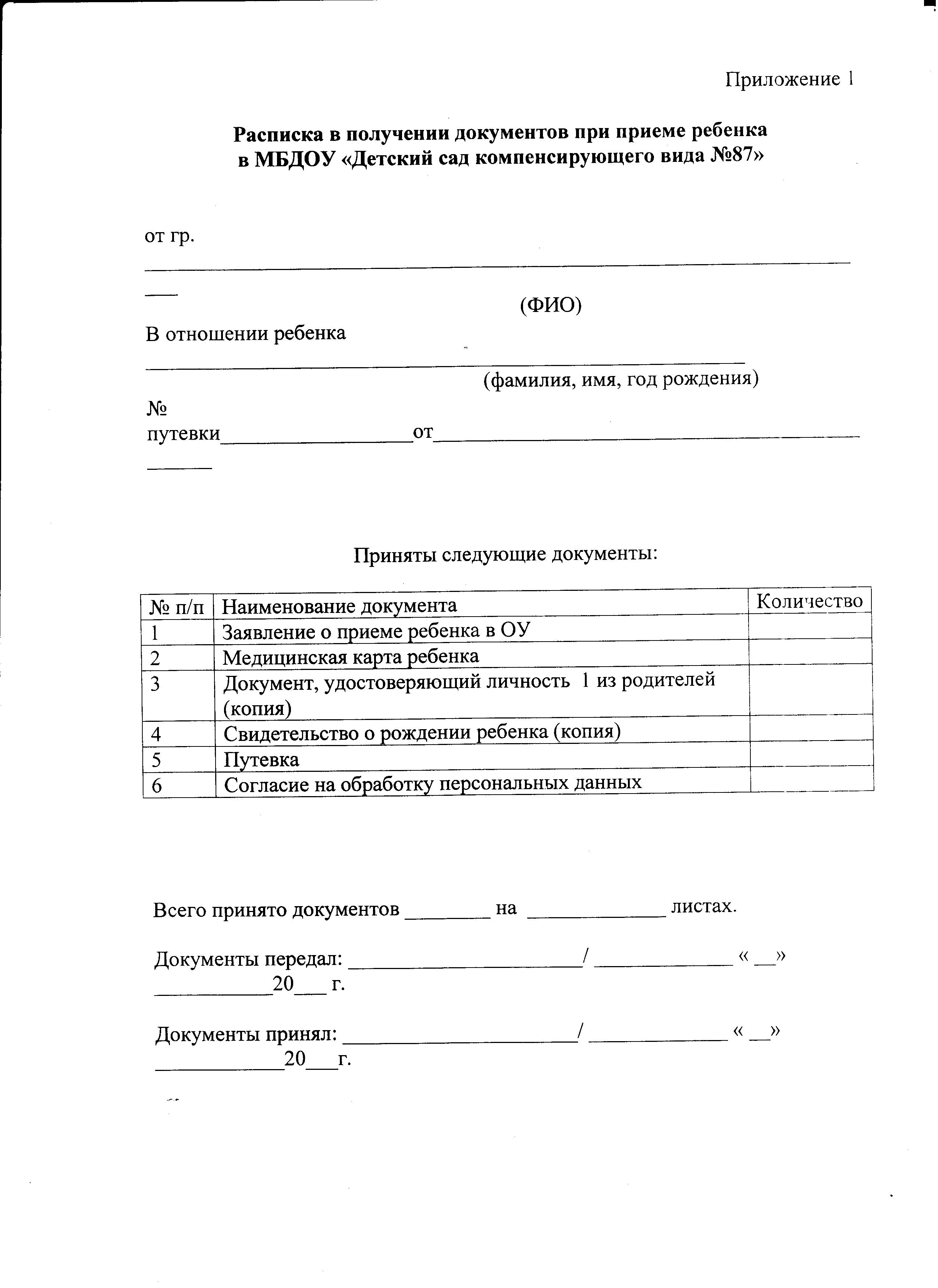 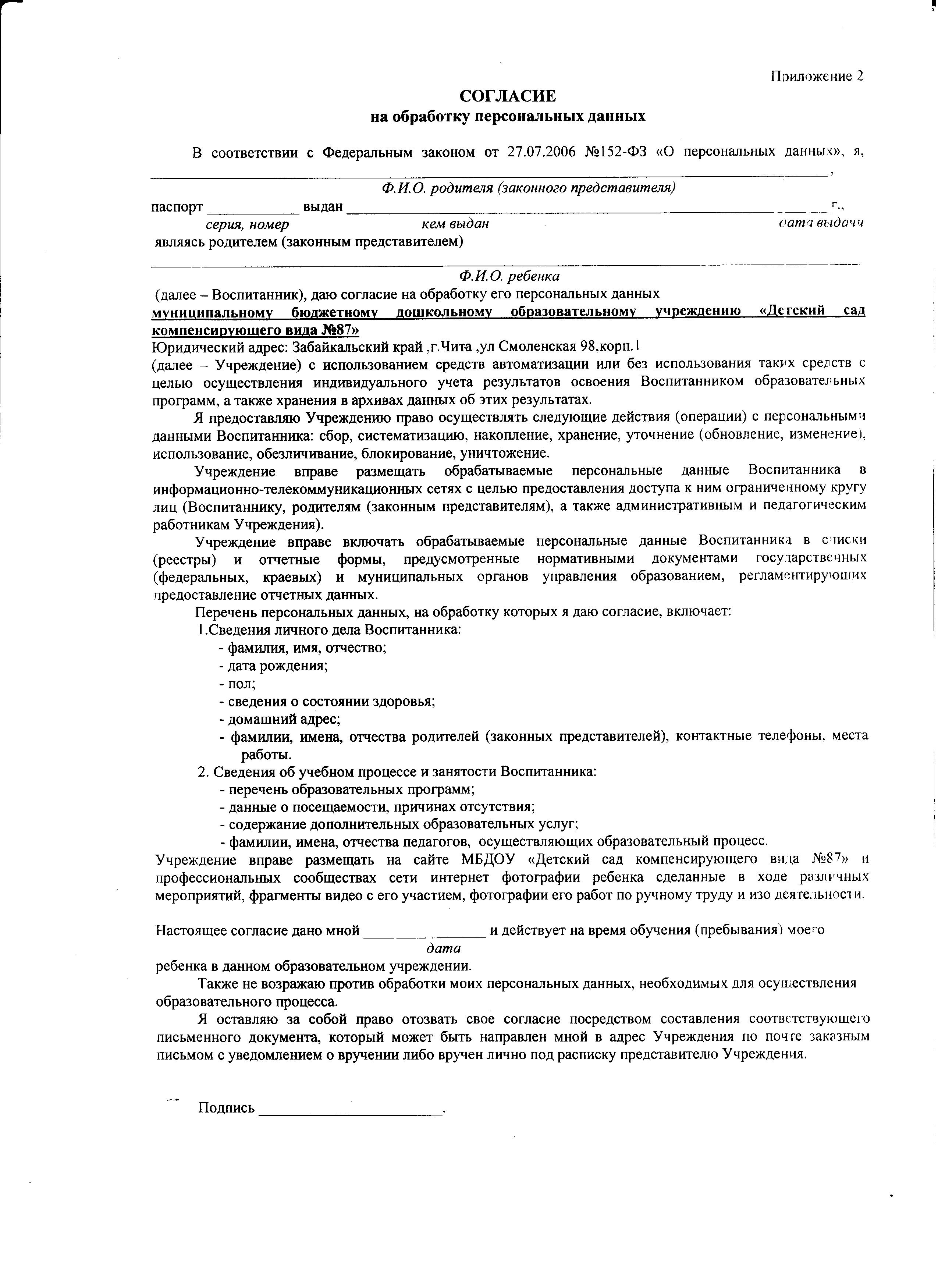 